АДМИНИСТРАЦИЯ МУНИЦИПАЛЬНОГО ОБРАЗОВАНИЯ ЛОМОНОСОВСКИЙ МУНИЦИПАЛЬНЫЙ РАЙОН ЛЕНИНГРАДСКОЙ ОБЛАСТИПОСТАНОВЛЕНИЕот 11.12.2017                                                                                                              №     2467-р/17                                                                                              Об утверждении муниципальной программымуниципального  образованияЛомоносовский муниципальный районЛенинградской области «Развитие малого и среднего предпринимательства в Ломоносовском муниципальном районе» Руководствуясь статьей 179 Бюджетного кодекса Российской Федерации, постановлением администрации муниципального образования Ломоносовский муниципальный район Ленинградской области от 25.02.2014 № 218 «Об утверждении Порядка разработки, реализации и оценки эффективности муниципальных программ муниципального образования Ломоносовский муниципальный район Ленинградской области», постановлением администрации муниципального образования Ломоносовский муниципальный район Ленинградской области от 02.10.2017 г. № 2030-р/17 «О внесении изменений в структуру муниципальных программ муниципального образования Ломоносовский муниципальный район Ленинградской области», администрация муниципального образования Ломоносовский муниципальный район Ленинградской областиПОСТАНОВЛЯЕТ:1. Досрочно с 01.01.2018 прекратить реализацию муниципальной  программы муниципального образования Ломоносовский муниципальный район Ленинградской области «Развитие малого и среднего предпринимательства в Ломоносовском муниципальном районе», утвержденную постановлением администрации муниципального образования Ломоносовский муниципальный район Ленинградской области от 26.08.2014 № 1377 (в редакции постановлений администрации муниципального образования Ломоносовский муниципальный район Ленинградской области от 24.04.2015 № 764; от 20.11.2015 № 1568; от 10.10.2016 № 2023-р/16; от 05.05.2017 № 767-р/17).2. Утвердить муниципальную программу муниципального образования Ломоносовский муниципальный район Ленинградской области «Развитие малого и среднего предпринимательства в Ломоносовском муниципальном районе» согласно приложению.Опубликовать настоящее постановление в газете «Ломоносовский  районный  вестник» и разместить на официальном сайте Ломоносовского муниципального района в информационно-телекоммуникационной сети «Интернет».Настоящее постановление вступает в силу с 01 января 2018 года.Контроль за исполнением постановления возложить на заместителя главы  администрации А.Р. Гасанова.Глава администрации                                                                                          А.О. КондрашовУТВЕРЖДЕНА:Муниципальная программа муниципального образования Ломоносовский муниципальный район Ленинградской области«Развитие малого и среднего предпринимательства в Ломоносовском муниципальном районе» Паспорт программыВ целях настоящей Программы применяются следующие термины и понятия:субъекты малого и среднего предпринимательства - хозяйствующие субъекты в соответствии со статьей 3 Федерального закона от 24 июля 2007 года N 209-ФЗ "О развитии малого и среднего предпринимательства в Российской Федерации", состоящие на налоговом учете в территориальных налоговых органах Ленинградской области;организации муниципальной инфраструктуры поддержки предпринимательства - некоммерческие организации, созданные с участием органов исполнительной и (или) представительной  власти муниципального образования Ленинградской области, состоящие на налоговом учете в территориальных налоговых органах Ленинградской области, к уставным целям которых относится оказание консультационных, организационных, информационных и других услуг субъектам малого и (или) среднего предпринимательства (указанные в числе организаций муниципальной инфраструктуры поддержки предпринимательства, участвующих в реализации основного мероприятия 5.2. «Информационная, консультационная поддержка субъектов малого и среднего предпринимательства, развитие инфраструктуры поддержки малого и среднего предпринимательства» раздела 7 Подпрограммы 5 «Развитие малого, среднего предпринимательства и потребительского рынка Ленинградской области» государственной программы Ленинградской области "Стимулирование экономической активности Ленинградской области", утвержденной постановлением Правительства Ленинградской области от 14 ноября 2013г. № 394 (в действующей редакции);депрессивные муниципальные образования – сельские и (или) городские поселения Ленинградской области, порядок определения которых и перечень утверждаются Правительством Ленинградской области.Общая характеристика и прогноз развития сферы реализации муниципальной программыПо данным статистики, фрагмента генеральной совокупности в муниципальном образовании Ломоносовский муниципальный район Ленинградской области:- на 01.01.2017 г. - 2760 субъектов малого и среднего предпринимательства, в том числе индивидуальных предпринимателей 1861.По данным Сплошного наблюдения за деятельностью субъектов малого, среднего предпринимательства по итогам 2015г.:30,1 % - доля среднесписочной численности работников малых и средних предприятий в среднесписочной численности работников всех организаций, осуществляющих деятельность на территории муниципального образования.Основные виды деятельности хозяйствующих субъектов малого, среднего предпринимательства Ломоносовского района:32,2% - потребительский рынок;17,2% - сфера недвижимости;17,1% - транспорт и связь;10,2% - обрабатывающие производства; 6,8% -  строительство;4,9% - предоставление коммунальных, социальных и персональных услуг;3,4% - сельское хозяйство;8% - иное.По результатам Сплошного наблюдения за деятельностью субъектов малого, среднего предпринимательства по итогам 2015г показатель выручки от реализации товаров (работ, услуг) субъектов малого и среднего предпринимательства:Индивидуальные предприниматели – 1 751 313 тыс. рублей (в том числе: обрабатывающие производства – 107 423 тыс. рублей; оптовая и розничная торговля – 812 675 тыс. рублей; строительство – 18708 тыс. рублей; операции с недвижимым имуществом – 556 592 тыс. рублей);Юридические лица - 36 335 564 тыс. рублей (в том числе: обрабатывающие производства – 13 015 131 тыс. рублей; оптовая и розничная торговля – 12 917 071 тыс. рублей; строительство – 3 983 319 тыс. рублей; операции с недвижимым имуществом – 2 850 591 тыс. рублей).У анализируемых субъектов предпринимательства средний уровень заработной платы наемных работников - 21368,5 тыс. рублей.В соответствии с Указом Президента РФ от 28 апреля 2008 г. N 607 "Об оценке эффективности деятельности органов местного самоуправления городских округов и муниципальных районов" осуществляется мониторинг эффективности работы органов местного самоуправления по следующим показателям:Число субъектов малого и среднего предпринимательства в расчете на 10 тыс. человек населения.Доля среднесписочной численности работников (без внешних совместителей) малых и средних предприятий в среднесписочной численности работников (без внешних совместителей) всех предприятий и организаций.Фактором, оказывающим негативное влияние на проведение анализа состояния развития малого и среднего предпринимательства, является выборочный характер наблюдений. В соответствии с Федеральным законом от 24 июля 2007 г. N 209-ФЗ "О развитии малого и среднего предпринимательства в Российской Федерации" сплошные наблюдения проводятся один раз в пять лет.Таблица 1 Показатели  развития субъектов малого, среднего бизнеса в Ломоносовском муниципальном районеСреди основных причин, сдерживающих развитие малого, среднего предпринимательства Ломоносовского района можно выделить:Стагнация доходов населения, низкая инвестиционная активность;Высокие риски и высокая неопределенность на внутренних и внешних рынках;Среди факторов, способствующих развитию малого, среднего предпринимательства Ломоносовского района следует выделить:Близость с городом Санкт-Петербург;Сохранение федерального курса на импортозамещение;Развитие предпринимательства за счет использования экспортного и транзитного потенциала региона;Встраивание хозяйствующих субъектов в цепочки добавленной стоимости в промышленных кластерах.Перспективные отрасли развития малого и среднего предпринимательства Ломоносовского района:Металлообработка;Транспортно-логистические услуги;Агропромышленный комплекс;Производство пищевых продуктов и напитков;Сфера услуг, оптовая и розничная торговля.Для создания условий устойчивого функционирования и развития малого и среднего предпринимательства, увеличения его вклада в решение задач социально-экономического развития Ломоносовского муниципального района, совершенствования системы поддержки малого и среднего предпринимательства была принята и утверждена постановлением администрации МО Ломоносовский муниципальный район от 26.08.2014 года № 1377 муниципальная программа «Развитие малого и среднего предпринимательства в Ломоносовском муниципальном района».В рамках муниципальной  программы поддержки предпринимательства администрацией МО Ломоносовский муниципальный район осуществлялась координационная работа с администрациями городских и сельских поселений с целью информирования субъектов предпринимательской деятельности о существующих мерах государственной и муниципальной поддержки бизнеса.Показатель общего объема расходов бюджета Ломоносовского муниципального района на развитие и поддержку малого и среднего предпринимательства в 2015-2016 годах составил - 6324 тыс. руб.В целом необходимо отметить положительную динамику увеличения финансирования мер поддержки малого и среднего предпринимательства.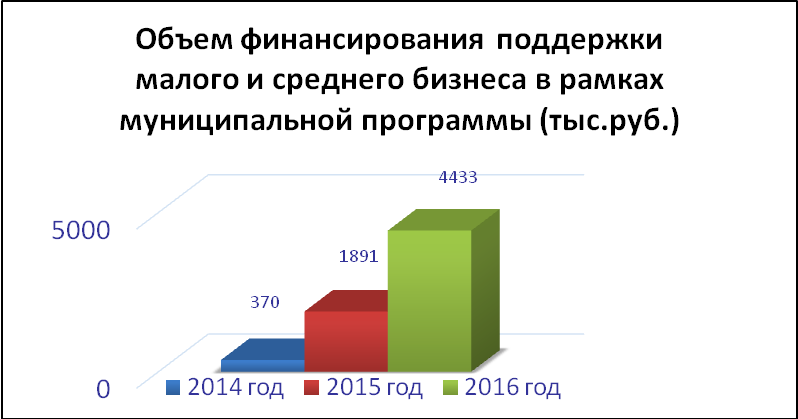 Рисунок 1 - Объем финансирования поддержки малого и среднего бизнеса (тыс. рублей)На территории Ломоносовского муниципального района с 2001 года успешно функционирует Ломоносовский Фонд устойчивого развития «Бизнес-центр» - муниципальная инфраструктура поддержки предпринимательства.За 2016 г. ЛФУР «Бизнес-центр» оказано 650 бесплатных консультаций (48 человек, получивших консультации, зарегистрировались в качестве индивидуальных предпринимателей в Ломоносовском районе). Проведено 2 мероприятия «Начинающий предприниматель», 20 человек закончили курс, в том числе 7 – представители социально-незащищенных слоев населения, создано 7 рабочих мест, составлено 10 бизнес-планов.В 2016 году в рамках реализации муниципальной программы «Развитие малого и среднего предпринимательства в Ломоносовском муниципальном районе» проведены мероприятия, направленные на содействие развитию и поддержке малого и среднего бизнеса, освоено финансирование в размере 4433 тыс. рублей (в том числе 3733 тыс. рублей – средства областного бюджета, 700 тыс. рублей – средства местного бюджета).По результатам конкурсного отбора в 2016 году:Победителями признаны 3 субъекта малого предпринимательства (из четырех субъектов-участников конкурса), получившие финансовую поддержку в размере 1333 тыс.рублей на начало организации предпринимательской деятельности ( в том числе 1233 тыс.рублей - средства областного бюджета, 100 тыс.рублей - средства местного бюджета Ломоносовского района).Победителями признаны 2 субъекта в сфере торговой отрасли. Они получили субсидии в размере 2020 тыс. рублей на приобретение специализированных автомагазинов (в том числе 2000 тыс. рублей – средства областного бюджета, 20 тыс. рублей – средства местного бюджета).Победителями признаны 2 субъекта в сфере народного художественного промысла и ремесел – они получили субсидии в размере 505 тыс. рублей (в том числе 500 тыс. рублей – средства областного бюджета, 5 тыс. рублей – средства местного бюджета) на приобретение оборудования (материалов).При содействии Ломоносовского фонда устойчивого развития «Бизнес-центр» 2 субъекта малого и среднего бизнеса приняли участие в областных конкурсах в номинациях «Лучший старт ап», «Лучший в среднем, малом бизнесе», проводимых Комитетом по развитию малого, среднего бизнеса и потребительского рынка Ленинградской области. Организовано и проведено 9 семинаров, участниками которых стали 135 человек.В настоящее время продолжается активное развитие малого бизнеса на территории, граничащей с Санкт-Петербургом и имеющей развитую инженерную инфраструктуру, на площадях бывших крупных сельскохозяйственных предприятий (Виллозское, Горбунковское и Аннинское поселение). В то же время, ряд сельских поселений испытывают нехватку на своей территории субъектов малого предпринимательства, создание которых способствует решению социальных и экономических проблем. У предпринимателей присутствуют трудности, связанные с нехваткой необходимых помещений для размещения собственного производства, площадей для размещения предприятий. Ломоносовский муниципальный район располагает широкими возможностями для развития сельского предпринимательства, пищевой и перерабатывающей промышленности, есть потребность в развитии сферы предоставления населению бытовых услуг, общественного питания, услуг в сфере жилищно-коммунального хозяйства. Кроме этого, в районе есть предпосылки для развития туризма, в том числе сельского туризма, народных промыслов. Таким образом, есть возможности для дальнейшего развития малого предпринимательства, что является значимым для улучшения социально-экономического положения городских, сельских поселений.Содействие дальнейшему эффективному развитию малого бизнеса является одной из важнейших задач для органов местного самоуправления.2. Приоритетные направления развития малого и среднего предпринимательстваПриоритеты в сфере реализации муниципальной программы сформированы на основе положений федеральных, региональных и муниципальных документов стратегического планирования, в том числе:Концепция долгосрочного социально-экономического развития Российской Федерации на период до 2020 года (утверждена распоряжением Правительства Российской Федерации от 17 ноября 2008 г. № 1662-р);Государственная программа Российской Федерации "Экономическое развитие и инновационная экономика" (утверждена постановлением Правительства Российской Федерации от 15 апреля 2014 г. № 316);Стратегия развития малого и среднего предпринимательства в Российской Федерации на период до 2030 года (утверждена распоряжением Правительства Российской Федерации от 2 июня 2016 года № 1083-р);Стратегия социально-экономического развития Ленинградской области до 2030 года (утверждена областным законом от 8 августа 2016 года № 76-оз);Стратегии развития малого и среднего предпринимательства в Ленинградской области до 2030 года (утверждена распоряжением Правительства Ленинградской области от 1 августа 2017 года № 387-р);Стратегия социально-экономического развития муниципального образования Ломоносовский муниципальный район Ленинградской области на период до 2030 года (утверждена Решением Совета депутатов муниципального образования Ломоносовский муниципальный район Ленинградской области от 30.03.2016 № 21);Прогноз социально-экономического развития муниципального образования Ломоносовский муниципальный район Ленинградской области на среднесрочный период (ежегодно утверждаются постановлением администрации).Подпрограмма "Развитие малого, среднего предпринимательства и потребительского рынка Ленинградской области" государственной программы Ленинградской области «Стимулирование экономической активности Ленинградской области», (утверждена постановлением Правительства Ленинградской области от 14 ноября 2013 г. N 394).Подпрограмма «Развитие системы защиты прав потребителей в Ленинградской области» государственной программы Ленинградской области «Устойчивое общественное развитие в Ленинградской области», (утверждена постановлением Правительства Ленинградской области от 14 ноября 2013 года № 399)3.Цели и задачи муниципальной программыЦелью муниципальной программы является:- Создание условий для устойчивого функционирования и развития малого и среднего предпринимательства, увеличения его вклада в решение задач социально-экономического развития муниципального образования;- Содействие развитию и поддержка малого и среднего предпринимательства на территории Ломоносовского муниципального района;- Участие органов местного самоуправления в реализации подпрограммы «Развитие малого, среднего предпринимательства и потребительского рынка Ленинградской области» государственной программы Ленинградской области «Стимулирование экономической активности Ленинградской области» (утверждена постановлением Правительства Ленинградской области №394 от 14 ноября 2013 года);- Создание необходимых условий для максимальной реализации потребителями Ленинградской области своих законных прав и интересов.Основными задачами Программы являются:Содействие росту количества действующих субъектов малого предпринимательства на территории района;Развитие инфраструктуры поддержки предпринимательства;Повышение оперативности и достоверности мониторинга деятельности субъектов малого и среднего предпринимательства Ломоносовского муниципального района;Развитие и обеспечение функционирования системы защиты прав потребителей в Ленинградской области;Обеспечение деятельности информационно-консультационного центра для информирования и консультирования потребителей;Повышение правовой грамотности населения в сфере защиты прав потребителей путем регулярного информирования и просвещения.Сведения о показателях (индикаторах) муниципальной программы и их значениях приведены в Приложении 2 к муниципальной программе.Реализация муниципальной программы «Развитие малого и среднего предпринимательства в Ломоносовском муниципальном районе» осуществляется в один этап.4. Расшифровка плановых значений показателей (индикаторов) муниципальной программы по годам реализации, их взаимосвязь с мероприятиямиРассматриваемые плановые показатели являются следствием совокупности факторов, оказывающих как положительное, так и негативное воздействие на состояние сферы малого, среднего бизнеса. Ключевое значение имеет политика, проводимая федеральными органами исполнительной власти, в частности меры налогового регулирования, размеры фиксированных платежей во внебюджетные фонды, прочие составляющие. Безусловно, реализуемые органами местного самоуправления мероприятия, направленные на поддержку малого и среднего бизнеса, не оказывают решающего влияния на развитие отрасли в целом, но являются базовой составляющей. Предполагаемый рост плановых значений есть результат успешной реализации всех мероприятий поддержки бизнеса, которые изложены в Разделе 5 программы.Расшифровка плановых значений показателей (индикаторов) муниципальной программы по годам реализации и информация о взаимосвязи показателей муниципальной программы с мероприятиями приведены в приложениях 1 и 2 к муниципальной программе.5.Перечень программных мероприятийВ данной программе реализуются два основных мероприятия:1.Развитие инфраструктуры поддержки малого и среднего предпринимательства;2. Мероприятия по поддержке малого и среднего предпринимательства.5.1. Развитие инфраструктуры поддержки малого и среднего предпринимательства5.1.1. Организационно – консультационная, информационная поддержка развития малого предпринимательстваСубсидии Ломоносовскому фонду устойчивого развития «Бизнес-центр» в виде имущественного взноса на обеспечение его деятельности;Имущественная поддержка предпринимательстваПредоставление организации муниципальной инфраструктуры поддержки предпринимательства (Ломоносовскому фонду устойчивого развития «Бизнес-центр») помещения для осуществления деятельности по адресу: Санкт-Петербург, г Ломоносов, ул. Еленинская, д.18,  офис 14., а также оказание содействия в проведении мероприятий поддержки бизнеса (актовый зал для организации семинаров, конференций, предоставление иного имущества);Реализация плана мероприятий («дорожной карты») взаимодействия органов местного самоуправления Ломоносовского муниципального района по вопросам оказания имущественной поддержки субъектам малого и среднего предпринимательства, а также организациям, образующим инфраструктуру поддержки субъектов малого и среднего предпринимательства на территории муниципального образования Ломоносовский муниципальный район Ленинградской области.Создание условий для развития нестационарной торговой деятельностиРазработка и утверждение схем размещения нестационарных торговых объектов в поселениях в целях создания условий развития нестационарной торговой деятельности.5.2. Мероприятия по поддержке малого и среднего предпринимательства5.2.1. Мероприятие по поддержке субъектов малого предпринимательства, действующих менее одного года, на организацию предпринимательской деятельности Мероприятия по поддержке субъектов малого предпринимательства, действующих менее одного года, на организацию предпринимательской деятельности; Участие в реализации направлений областной подпрограммы «Развитие малого, среднего предпринимательства и потребительского рынка Ленинградской области» государственной программы Ленинградской области «Стимулирование экономической активности Ленинградской области», (утверждена постановлением Правительства Ленинградской области от 14 ноября 2013 г. N 394).5.2.2. Мероприятия по организации мониторинга деятельности субъектов малого и среднего предпринимательства Ленинградской области Проведение мониторинга деятельности субъектов малого и среднего предпринимательства на территории Ломоносовского муниципального район осуществляется на единой методологической и программно-технологической основе в целях реализации органами местного самоуправления своих полномочий по принятию и организации выполнения планов и программ комплексного социально-экономического развития, формированию бюджета, а также содействию развития малого и среднего предпринимательства. 5.2.3.Обеспечение деятельности информационно-консультационных центров для потребителей за счет средств местного бюджета	Обеспечение деятельности информационно-консультационных центров для потребителей за счет средств местного бюджета (обеспечение деятельности 1 (одного) информационно-консультационного центра для информирования и консультирования потребителей).6.Целевые показатели (индикаторы)Расшифровка плановых значений показателей (индикаторов) муниципальной программы по годам реализации и информация о взаимосвязи показателей муниципальной программы с мероприятиями приведены в приложениях 1 и 2 к муниципальной программе.Объем финансирования программы в 2018-2020 годах составит 3258,3  тыс. рублей.7.Информация о ресурсном обеспечении муниципальной программы 	Информация о финансировании мероприятий поддержки малого и среднего бизнеса из местного бюджета МО Ломоносовский муниципальный район представлена в Приложениях 5,6 к программе.8.Характеристика основных мер правового регулирования в сфере реализации муниципальной программыСведения об основных мерах правового регулирования в сфере реализации муниципальной программы муниципального образования Ломоносовский муниципальный район Ленинградской области «Развитие малого и среднего предпринимательства в Ломоносовском муниципальном районе» приведены в Приложении 4 к муниципальной программе.	Порядок предоставления субсидий из местного бюджета на поддержку малого и среднего предпринимательства устанавливается нормативным правовым актом администрации муниципального образования Ломоносовский муниципальный район Ленинградской области.9.Методика оценки эффективности муниципальной программыОценка эффективности реализации программы проводится на основе оценки степени достижения целей и решения задач программы в целом путем сопоставления фактически достигнутых значений индикаторов программы и их плановых значений, приведенных в программе, по формуле:Сд = Зф / Зп x 100%,где:Сд - степень достижения целей (решения задач),Зф - фактическое значение индикатора (показателя) программы,Зп - плановое значение индикатора (показателя) программы.Сведения о показателях (индикаторах) муниципальной программы и их значениях приведены в Приложениях 2 и 3 к муниципальной программе.Уровни эффективности реализации программы:Значение  80 процентов и более – высокий уровень эффективности.Значение 60 процентов и более – удовлетворительный уровень эффективности.Значение ниже 60 процентов – неудовлетворительный уровень эффективностиПеречень основных мероприятий муниципальной программы «Развитие малого и среднего предпринимательства в Ломоносовском муниципальном районе»Сведенияо показателях (индикаторах) муниципальной программыи их значениях*Значение показателя будет уточняться в соответствии с реализацией подпрограммы «Развитие малого, среднего предпринимательства и потребительского рынка Ленинградской области» государственной программы Ленинградской области «Стимулирование экономической активности Ленинградской области»Сведенияо порядке сбора информации и методике расчета показателя(индикатора) муниципальной программыСведенияоб основных мерах правового регулирования в сферереализации муниципальной программыПлан реализации муниципальной программыНачальник отдела экономического развития и инвестиций										О.А.ПероваДетальный план-графикфинансирования муниципальной программы«Развитие малого и среднего предпринимательства в Ломоносовском муниципальном районе» за счет средств местного бюджета на очередной финансовый год (2018 год)постановлением администрации муниципального образованияЛомоносовский муниципальный районЛенинградской областиот 11.12.2017 № 2467-р/17(Приложение)Полное наименование программы Развитие малого и среднего предпринимательства в Ломоносовском муниципальном районе (далее – муниципальная программа)Ответственный исполнитель программы Отдел экономического развития и инвестиций администрации муниципального образования Ломоносовский муниципальный район Ленинградской области (далее - Отдел экономического развития и инвестиций)Соисполнители программы Ломоносовский  фонд устойчивого развития «Бизнес-центр» (ЛФУР «Бизнес-центр»); Комитет по управлению муниципальным имуществом администрации муниципального образования Ломоносовский муниципальный район Ленинградской области (далее – Комитет по управлению муниципальным имуществом)Цели и основные задачи программы Цели программы:Создание условий для устойчивого функционирования и развития малого и среднего предпринимательства, увеличения его вклада в решение задач социально-экономического развития муниципального образования Ломоносовский муниципальный район Ленинградской области; Содействие развитию и поддержка малого и среднего предпринимательства на территории Ломоносовского муниципального района;Участие органов местного самоуправления в реализации подпрограммы «Развитие малого, среднего предпринимательства и потребительского рынка Ленинградской области» государственной программы Ленинградской области «Стимулирование экономической активности Ленинградской области» (утверждена постановлением Правительства Ленинградской области №394 от 14 ноября 2013 года);Создание необходимых условий для максимальной реализации потребителями Ленинградской области своих законных прав и интересов.Основные задачи:Содействие росту количества действующих субъектов малого предпринимательства на территории района;Развитие инфраструктуры поддержки предпринимательства;Повышение оперативности и достоверности мониторинга деятельности субъектов малого и среднего предпринимательства Ломоносовского муниципального района;Развитие и обеспечение функционирования системы защиты прав потребителей в Ленинградской области;Обеспечение деятельности информационно-консультационных центров для информирования и консультирования потребителей;Повышение правовой грамотности населения в сфере защиты прав потребителей путем регулярного информирования и просвещения.Целевые индикаторы и показатели муниципальной программыЧисло субъектов малого и среднего предпринимательства в расчете на 10 тыс. человек населения;Доля среднесписочной численности работников (без внешних совместителей) малых и средних предприятий в среднесписочной численности работников (без внешних совместителей) всех предприятий и организаций (в процентах);Количество информационных, консультационных услуг представителям малого и среднего бизнеса, в том числе представителям социально незащищенных слоев населения;Число сборов формы 1-ЛЕНОБЛ, 1-ЛЕНОБЛ(инд);Количество субъектов, получивших поддержку по мероприятию по поддержке субъектов малого предпринимательства, действующих менее одного года, на организацию предпринимательской деятельности;Количество рабочих мест, у субъектов малого предпринимательства, получивших поддержку по мероприятию по поддержке субъектов малого предпринимательства, действующих менее одного года, на организацию предпринимательской деятельности;Обеспечение деятельности информационно-консультационного центра для информирования и консультирования потребителей;Сроки реализации программы Программа реализуется в период с 2018 по 2020 гг.Финансовое обеспечение программы Общий объем финансирования программы – 3258,3 тыс. руб., в том числе:2018 г. -  1008,1 тыс. руб.,2019 г. -  1061,1 тыс. руб.,2020 г. -  1189,1 тыс. руб.;объем финансирования за счет средств областного бюджета – 258,3 тыс. руб., в том числе:2018 г. -  86,1 тыс. руб.,2019 г. -  86,1 тыс. руб.,2020 г. -  86,1 тыс. руб.;объем финансирования за счет средств местного бюджета – 3000 тыс. руб., в том числе:2018 г. -  922 тыс. руб.,2019 г. -  975 тыс. руб.,2020 г. -  1103 тыс. руб.;Ожидаемые результаты реализации программы Значения индикаторов представлены в Приложении 2 к муниципальной программеПоказательОтчетная информацияОтчетная информацияОтчетная информацияОтчетная информацияОтчетная информацияОтчетная информацияОтчетная информация2014201520162017 оценка2018прогноз2019прогноз2020прогнозЧисло субъектов малого и среднего предпринимательства в расчете 
на 10 тыс. человек населения (единиц)373394395402406410415Доля среднесписочной численности работников (без внешних совместителей) малых и средних предприятий в среднесписочной численности работников (без внешних совместителей) всех предприятий и организаций30,130,130,132323232ПРИЛОЖЕНИЕ 1к муниципальной программе муниципального образования Ломоносовский муниципальный район Ленинградской области «Развитие малого и среднего предпринимательства в Ломоносовском муниципальном районе»N  
п/пНаименование  подпрограммы, ведомственной целевой  программы, основного      мероприятия    Ответственный  за реа-лизацию      Год          Год     Последствия 
нереализации 
ведомственной   целевой   
 программы,  
  основного  
 мероприятия Показатели   
муниципальной программы   
N  
п/пНаименование  подпрограммы, ведомственной целевой  программы, основного      мероприятия    Ответственный  за реа-лизацию начала
реализации окон- 
чания 
реализации Последствия 
нереализации 
ведомственной   целевой   
 программы,  
  основного  
 мероприятия Показатели   
муниципальной программы   
1           2               3      4     5         6             7       1.Развитие инфраструктуры поддержки малого и среднего предпринимательстваОтдел экономического развития и инвестиций;  ЛФУР «Бизнес-центр»; комитет по управлению муниципальным имуществом20182020Снижение количества субъектов малого и среднего предпринимательства Число субъектов малого и среднего предпринимательства в расчете 
на 10 тыс. человек населения (единиц); Доля среднесписочной численности работников (без внешних совместителей) малых и средних предприятий в среднесписочной численности работников (без внешних совместителей) всех предприятий и организаций (в процентах);Количество информационных, консультационных услуг представителям малого и среднего бизнеса, в том числе представителям социально незащищенных слоев населения (ед.)1.Развитие инфраструктуры поддержки малого и среднего предпринимательстваОтдел экономического развития и инвестиций;  ЛФУР «Бизнес-центр»; комитет по управлению муниципальным имуществом20182020Недостаточная информационная, консультационная поддержка субъектов малого и среднего предпринимательства, отсутствие развития инфраструктуры поддержки малого и среднего предпринимательстваЧисло субъектов малого и среднего предпринимательства в расчете 
на 10 тыс. человек населения (единиц); Доля среднесписочной численности работников (без внешних совместителей) малых и средних предприятий в среднесписочной численности работников (без внешних совместителей) всех предприятий и организаций (в процентах);Количество информационных, консультационных услуг представителям малого и среднего бизнеса, в том числе представителям социально незащищенных слоев населения (ед.)1.Развитие инфраструктуры поддержки малого и среднего предпринимательстваОтдел экономического развития и инвестиций;  ЛФУР «Бизнес-центр»; комитет по управлению муниципальным имуществом20182020Снижение прироста количества субъектов малого и среднего предпринимательства Число субъектов малого и среднего предпринимательства в расчете 
на 10 тыс. человек населения (единиц); Доля среднесписочной численности работников (без внешних совместителей) малых и средних предприятий в среднесписочной численности работников (без внешних совместителей) всех предприятий и организаций (в процентах);Количество информационных, консультационных услуг представителям малого и среднего бизнеса, в том числе представителям социально незащищенных слоев населения (ед.)1.Развитие инфраструктуры поддержки малого и среднего предпринимательстваОтдел экономического развития и инвестиций;  ЛФУР «Бизнес-центр»; комитет по управлению муниципальным имуществом20182020Недостаточная информационная, консультационная поддержка субъектов малого и среднего предпринимательства, отсутствие развития инфраструктуры поддержки малого и среднего предпринимательстваЧисло субъектов малого и среднего предпринимательства в расчете 
на 10 тыс. человек населения (единиц); Доля среднесписочной численности работников (без внешних совместителей) малых и средних предприятий в среднесписочной численности работников (без внешних совместителей) всех предприятий и организаций (в процентах);Количество информационных, консультационных услуг представителям малого и среднего бизнеса, в том числе представителям социально незащищенных слоев населения (ед.)1.Развитие инфраструктуры поддержки малого и среднего предпринимательстваОтдел экономического развития и инвестиций;  ЛФУР «Бизнес-центр»; комитет по управлению муниципальным имуществом20182020Число субъектов малого и среднего предпринимательства в расчете 
на 10 тыс. человек населения (единиц); Доля среднесписочной численности работников (без внешних совместителей) малых и средних предприятий в среднесписочной численности работников (без внешних совместителей) всех предприятий и организаций (в процентах);Количество информационных, консультационных услуг представителям малого и среднего бизнеса, в том числе представителям социально незащищенных слоев населения (ед.)2Мероприятия по поддержке малого и среднего предпринимательстваОтдел экономического развития и инвестиций;  ЛФУР «Бизнес-центр»; Комитет по управлению муниципальным имуществом20182020Снижение количества субъектов малого и среднего предпринимательства;Недостаточная информационная, консультационная поддержка субъектов малого и среднего предпринимательства, отсутствие развития инфраструктуры поддержки малого и среднего предпринимательства;Отсутствие анализа деятельности субъектов малого и среднего предпринимательства,  выявление негативного развития сферы малого и среднего предпринимательства Число субъектов малого и среднего предпринимательства в расчете на 10 тыс. человек населения;Доля среднесписочной численности работников (без внешних совместителей) малых и средних предприятий в среднесписочной численности работников (без внешних совместителей) всех предприятий и организаций (в процентах);Число сборов формы 1-ЛЕНОБЛ, 1-ЛЕНОБЛ(инд)Количество субъектов, получивших поддержку по мероприятию по поддержке субъектов малого предпринимательства, действующих менее одного года, на организацию предпринимательской деятельности;Количество рабочих мест, у субъектов малого предпринимательства, получивших поддержку по мероприятию по поддержке субъектов малого предпринимательства, действующих менее одного года, на организацию предпринимательской деятельности;обеспечение деятельности информационно-консультационного центра для информирования и консультирования потребителей.    ПРИЛОЖЕНИЕ 2к муниципальной программе муниципального образования Ломоносовский муниципальный район Ленинградской области «Развитие малого и среднего предпринимательства в Ломоносовском муниципальном районе»N 
п/пПоказатель (индикатор)
    (наименование)Значения показателей (индикаторов)Значения показателей (индикаторов)Значения показателей (индикаторов)Значения показателей (индикаторов)Значения показателей (индикаторов)Значения показателей (индикаторов)N 
п/пПоказатель (индикатор)
    (наименование)Ед.  
измерения20162017201820192020  6     7  89101Число субъектов малого и среднего предпринимательства в расчете 
на 10 тыс. человек населения единиц3954024064104152Доля среднесписочной численности работников (без внешних совместителей) малых и средних предприятий в среднесписочной численности работников (без внешних совместителей) всех предприятий и организаций проценты30,1323232323Количество информационных, консультационных услуг представителям малого и среднего бизнеса, в том числе представителям социально незащищенных слоев населения единиц6507007007507504Количество субъектов, получивших поддержку по мероприятию по поддержке субъектов малого предпринимательства, действующих менее одного года, на организацию предпринимательской деятельностиединиц33***5Количество рабочих мест, у субъектов малого предпринимательства, получивших поддержку по мероприятию по поддержке субъектов малого предпринимательства, действующих менее одного года, на организацию предпринимательской деятельностиединиц43***6Число сборов формы 1-ЛЕНОБЛ, 1-ЛЕНОБЛ(инд)раз-2***7Обеспечение деятельности информационно-консультационного центра для информирования и консультирования потребителей; показатель добавлен в 2017г1111ПРИЛОЖЕНИЕ 3к муниципальной программе муниципального образования Ломоносовский муниципальный район Ленинградской области «Развитие малого и среднего предпринимательства в Ломоносовском муниципальном районе»N 
п/пНаименование
 показателяЕд. 
изм.Определение  
показателя   
Времен- 
ные     
характе-
ристики 
Алгоритм  
формирования
 (формула)  
показателя и
методические
 пояснения  
Метод сбора 
и номер
формы отчетности
Объект
наблюдения 1      2       3     4      5         6        8     9    1 Число субъектов малого и среднего предпринимательства в расчете на 10 тыс. человек населения (единиц)ЕдиницОтражает общее количество субъектов МиСБ на 10 тысяч человек населенияОдин раз в годВ соответствии с указом Президента Российской Федерации от 28.04.2008 N 607, принятыми в соответствии с ним нормативными документамиОфициальная статистика Петростата, ежегодный статистический сборник ПетростатаСубъекты малого и среднего предпринимательства, общее число жителей района2Доля среднесписочной численности работников (без внешних совместителей) малых и средних предприятий в среднесписочной численности работников (без внешних совместителей) всех предприятий и организаций (в процентах)Про-центыОтражает долю среднесписочной численности работников (без внешних совместителей) малых и средних предприятий в среднесписочной численности работников (без внешних совместителей) всех предприятий и организаций (в процентах)Один раз в годВ соответствии с указом Президента Российской Федерации от 28.04.2008 N 607, принятыми в соответствии с ним нормативными документамиОфициальная статистика Петростата, ежегодный статистический сборник ПетростатаСубъекты малого и среднего предпринимательства3Количество информационных, консультационных услуг представителям малого и среднего бизнеса, в том числе представителям социально незащищенных слоев населения (единиц) ЕдиницОтражает количество оказанных консультационных услуг для субъектов малого и среднего бизнеса, в том числе представителям социально незащищенных слоев населенияОдин раз в годОтчет ЛФУР «Бизнес-центр»На основе данных ЛФУР «Бизнес-центр»Субъекты малого и среднего предпринимательства4Количество субъектов, получивших поддержку по мероприятию по поддержке субъектов малого предпринимательства, действующих менее одного года, на организацию предпринимательской деятельностиЕдиницОтражает количество субъектов, которым была оказана поддержкаОдин раз в годОтчет отдела экономического развития и инвестицийНа основе данных отдела экономического развития и инвестицийСубъекты малого предпринимательства5Количество рабочих мест, у субъектов малого предпринимательства, получивших поддержку по мероприятию по поддержке субъектов малого предпринимательства, действующих менее одного года, на организацию предпринимательской деятельностиЕдиницОтражает количество рабочих мест, созданных субъектами, которым была оказана поддержкаОдин раз в кварталОтчет отдела экономического развития и инвестицийНа основе данных отдела экономического развития и инвестицийСубъекты малого предпринимательства6Число сборов формы 1-ЛЕНОБЛ, 1-ЛЕНОБЛ(инд)разОтражает число раз сборов информацииДва раза в годподсчетПротокол системы ИАИС «Мониторинг СЭР МО»Субъекты малого предпринимательства7Обеспечение деятельности информационно-консультационного центра для информирования и консультирования потребителей.ЕдиницОтражает функционирование информационно-консультационного центра для информированияи консультирования потребителейОдин раз в годОтчет отдела экономического развития и инвестицийНа основе данных отдела экономического развития и инвестицийПРИЛОЖЕНИЕ 4к муниципальной программе муниципального образования Ломоносовский муниципальный район Ленинградской области «Развитие малого и среднего предпринимательства в Ломоносовском муниципальном районе»N 
п/пВид нормативного правового  
    актаОсновные положения     
      правового актаОтветственный
исполнитель и
соисполнители
Ожидаемые   
сроки принятия
(квартал, год)123451Постановление администрации муниципального образования Ломоносовский муниципальный район Ленинградской областиПорядок предоставления субсидий Ломоносовскому фонду устойчивого развития «Бизнес-центр» в виде имущественного взноса на обеспечение его деятельностиОтдел экономического развития и инвестиций Ежегодно, по мере необходимостиПРИЛОЖЕНИЕ 5к муниципальной программе муниципального образования Ломоносовский муниципальный район Ленинградской области «Развитие малого и среднего предпринимательства в Ломоносовском муниципальном районе»Наименование  
муниципальной
  программы,   
 подпрограммы  
муниципальной
  программы,   
 ведомственной 
    целевой    
  программы,   
   основного   
 мероприятия Ответственный
исполнитель,       
соисполнитель,        
участник    Срок     
 реализации      Срок     
 реализации     Годы   
реализации    Оценка расходов (тыс. руб.,     
    в ценах соответствующих лет)        Оценка расходов (тыс. руб.,     
    в ценах соответствующих лет)        Оценка расходов (тыс. руб.,     
    в ценах соответствующих лет)        Оценка расходов (тыс. руб.,     
    в ценах соответствующих лет)        Оценка расходов (тыс. руб.,     
    в ценах соответствующих лет)    Наименование  
муниципальной
  программы,   
 подпрограммы  
муниципальной
  программы,   
 ведомственной 
    целевой    
  программы,   
   основного   
 мероприятия Ответственный
исполнитель,       
соисполнитель,        
участникНачало
реализа-
ции Конец 
реали-зации    Годы   
реализацииВсегоФеде-
раль-
ный  
бюд- 
жет  Обла
стной   
бюджет  
Ленин-  
градской
области Местный 
бюджет 
  
Прочие
источ-
ники  
финан-
сиро- 
вания        1             2        3     4       5       6    7     8       9      10  Муниципальная
программа      Развитие малого и среднего предпринимательства в Ломоносовском муниципальном районеОтдел экономического развития и инвестиций;  ЛФУР «Бизнес-центр»;комитет по управлению муниципальным имуществом2018202020181008,186,1922Муниципальная
программа      Развитие малого и среднего предпринимательства в Ломоносовском муниципальном районеОтдел экономического развития и инвестиций;  ЛФУР «Бизнес-центр»;комитет по управлению муниципальным имуществом2018202020191061,186,1975Муниципальная
программа      Развитие малого и среднего предпринимательства в Ломоносовском муниципальном районеОтдел экономического развития и инвестиций;  ЛФУР «Бизнес-центр»;комитет по управлению муниципальным имуществом2018202020201189,186,11103В том числе:В том числе:В том числе:В том числе:В том числе:В том числе:В том числе:В том числе:В том числе:В том числе:Развитие инфраструктуры поддержки малого и среднего предпринимательстваОтдел экономического развития и инвестиций;  ЛФУР «Бизнес-центр»;комитет по управлению муниципальным имуществом201820202018775775Развитие инфраструктуры поддержки малого и среднего предпринимательстваОтдел экономического развития и инвестиций;  ЛФУР «Бизнес-центр»;комитет по управлению муниципальным имуществом201820202019825825Развитие инфраструктуры поддержки малого и среднего предпринимательстваОтдел экономического развития и инвестиций;  ЛФУР «Бизнес-центр»;комитет по управлению муниципальным имуществом201820202020950950Мероприятия по поддержке малого и среднего предпринимательстваОтдел экономического развития и инвестиций;  ЛФУР «Бизнес-центр»;комитет по управлению муниципальным имуществом201820202018233,186,1147Мероприятия по поддержке малого и среднего предпринимательстваОтдел экономического развития и инвестиций;  ЛФУР «Бизнес-центр»;комитет по управлению муниципальным имуществом201820202019236,186,1150Мероприятия по поддержке малого и среднего предпринимательстваОтдел экономического развития и инвестиций;  ЛФУР «Бизнес-центр»;комитет по управлению муниципальным имуществом201820202020239,186,1153Итого 3258,30258,33000ПРИЛОЖЕНИЕ 6к муниципальной программе муниципального образования Ломоносовский муниципальный район Ленинградской области «Развитие малого и среднего предпринимательства в Ломоносовском муниципальном районе»  N  Наименование 
   мероприятия 
 Ответст-
венный  
испол-  
нитель  
(ОИВ),  
соиспол-
нитель, 
участникОжида- 
емый   
резуль-
тат    
реали- 
зации  
меро-  
приятияГод   
начала
реали-
зации Год   
окон- 
чания 
реали-
зации      Объем     
  ресурсного   
 обеспечения,  
   тыс. руб.        Объем     
  ресурсного   
 обеспечения,  
   тыс. руб.       График     
финансирования 
 из местного 
   бюджета,    
   тыс. руб.       График     
финансирования 
 из местного 
   бюджета,    
   тыс. руб.       График     
финансирования 
 из местного 
   бюджета,    
   тыс. руб.       График     
финансирования 
 из местного 
   бюджета,    
   тыс. руб.     N  Наименование 
   мероприятия 
 Ответст-
венный  
испол-  
нитель  
(ОИВ),  
соиспол-
нитель, 
участникОжида- 
емый   
резуль-
тат    
реали- 
зации  
меро-  
приятияГод   
начала
реали-
зации Год   
окон- 
чания 
реали-
зации      Объем     
  ресурсного   
 обеспечения,  
   тыс. руб.        Объем     
  ресурсного   
 обеспечения,  
   тыс. руб.    Очередной год 
  реализации   
 (N), квартал   Очередной год 
  реализации   
 (N), квартал   Очередной год 
  реализации   
 (N), квартал   Очередной год 
  реализации   
 (N), квартал    N  Наименование 
   мероприятия 
 Ответст-
венный  
испол-  
нитель  
(ОИВ),  
соиспол-
нитель, 
участникОжида- 
емый   
резуль-
тат    
реали- 
зации  
меро-  
приятияГод   
начала
реали-
зации Год   
окон- 
чания 
реали-
зации всегов том    
числе на 
очередной
финансо- 
вый год   1  2  3  4   1          2           3       4     5     6     7      8     9 10 11 12 1Организационно – консультационная, информационная поддержка развития малого предпринимательстваОтдел экономического развития и инвестиций;  ЛФУР «Бизнес-центр», комитет по управлению муниципальным имуществомУвеличение количества субъектов малого, среднего предпринимательства201820202550775-1802353602Имущественная поддержка предпринимательстваОтдел экономического развития и инвестиций;  ЛФУР «Бизнес-центр», комитет по управлению муниципальным имуществомУвеличение количества субъектов малого, среднего предпринимательства201820203Создание условий для развития нестационарной торговой деятельностиОтдел экономического развития и инвестиций;  ЛФУР «Бизнес-центр», комитет по управлению муниципальным имуществомУвеличение количества субъектов малого, среднего предпринимательства201820204Мероприятие по поддержке субъектов малого предпринимательства, действующих менее одного года, на организацию предпринимательской деятельностиОтдел экономического развития и инвестиций;  ЛФУР «Бизнес-центр», комитет по управлению муниципальным имуществомУвеличение количества субъектов малого, среднего предпринимательства201820203001001005Мероприятия по организации мониторинга деятельности субъектов малого и среднего предпринимательства Ленинградской областиОтдел экономического развития и инвестиций;  ЛФУР «Бизнес-центр», комитет по управлению муниципальным имуществомОбеспечение сбора форм 1-ЛЕНОБЛ, 1-ЛЕНОБЛ(инд)2018202012037376Обеспечение деятельности информационно-консультационных центров для потребителей за счет средств местного бюджетаОтдел экономического развития и инвестиций;  ЛФУР «Бизнес-центр», комитет по управлению муниципальным имуществомобеспечение деятельности 1 (одного) информационно-консультационного центра для информирования и консультирования потребителей20182020301010ИТОГО3000922180235507